TRABAJO 3º ESO 15 DE MAYO:1º SOLUCIÓN EJERCICIOS 5 y 6 DE LA PÁGINA 101: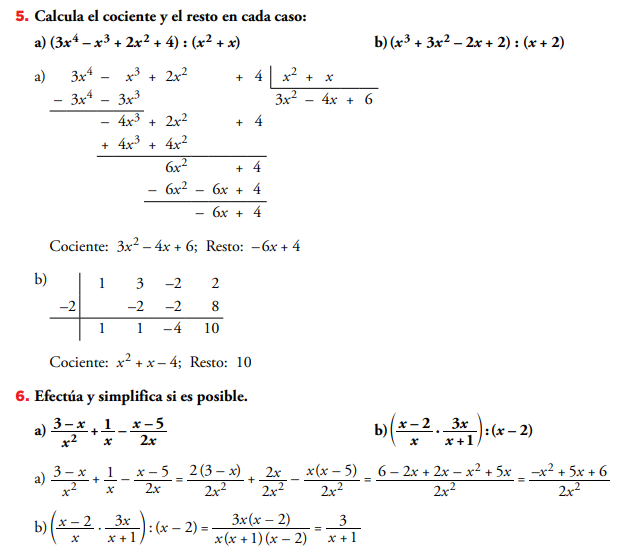 ENLACES DE INTERÉS:DIVISIÓN DE POLINOMIOS: https://youtu.be/inuImtZHQjoOPERACIONES CON FRACCIONES ALGEBRAICAS: https://youtu.be/hQ9312d53y0